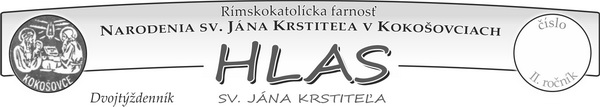 ˇpppDieťa darov  (Vianoce 2020)Krása stratená, tvár zronená, zem ranená, myseľ otrávená!Láska s neláskou boje zvádza, medzi nimi veľká hrádza.Ticho v pouličných baroch, dýcha zvláštnosťou až za roh.Bezmocné bytosti, skamenené kosti, úpenlivo čakajú na čas milosti.Myšlienky rozfúkané vo vetre, hľadajú ľudskosti parametre.Svety našich lások sa rozplývajú, strachy do dní naháňajú!Svet zasiahla hluchota! Vyšla na povrch naša nahota!Kde sa stratil odev našich duší? Nehrajme divadlo, veď to každý tuší!Nedovolí počuť hlas druhých, ženie do dialógov hrubých.Intrigy, reptanie zabíja vzťahy, márne sú mysliteľov snahy!Je čas vyrovnať cestu, nechať vstúpiť nevestu!Prichádza Neha, Tá esencia z Neba.Niet inej záchrany, na naše otvorené rany,Niet inej záchrany, na blčiace sveta hany!Vstúp, Dieťa darov odpovedz na otázky svárov!Utíš hlučné svety, zastav prázdne vety.Túžime sa vznášať na krídlach pokoja, ďaleko od smrtonosného roja!On zavše býva vďačnej duše ozvenou, dobrotou žitia a láskou utvorenou!Volajme, by Dieťa v jasliach vložené, vôňou výšin nebeských opradené,prinieslo novú nádej i svetlo života. Ver! Ním bude porazená každá temnota!Prof. ThDr. PaedDr. Ing. Gabriel Paľa, prorektor PU v PrešoveÚmysly sv. omší, ktoré súkromne slúžime v tomto čase bez verejných bohoslužieb v našej farnostiV ď a k a     G a b i k a . . .Je piatkové ráno...15. január. Pri dverách fary stoja traja ľudia. Otec rodiny a jeho dve deti. Zomrela manželka. Povedia meno a potom aj priezvisko. Nechápem. To vážne ? To prečo ? Kedy ? Smrť zaklopala k susedom oproti. Mladý život tu na zemi dopísal svoj príbeh. Zostávam zaskočený a bez slov. Vlastne iba tichá modlitba. Ľudia zomierajú. Lebo veď najprv sa rodia a to je tá druhá fyzická istota, čo máš na tomto svete. Je čas, prežívame čas, napĺňa sa čas...Gabika bola poštárka. Vyše dvadsať rokov v Kokošovciach. Stretli ste ju za okienkom aj pri doručovaní v rajóne. Ešte aj v minulom roku. Vedela sa prihovoriť aj usmiať. Dokonca to človek cítil aj spopod rúška na tvári. Nehanbila sa za svoju prácu, aj keď to nie je med lízať. V zime, v lete, v mraze aj horúčave. Byť poslom dobrých správ. Tak veľmi čakáme a nie iba v tomto čase dobré, lepšie správy. A nie iba v štatistikách coronakrízy, či ? Mýlim sa ? Byť poslom dobrých správ. Byť človekom, byť kresťanom. Veď evanjelium je o radostnej teda tej najlepšej správe medzi Bohom a človekom. Pamätám si jej prekvapenie, keď som v decembri 2017 priniesol list pre všetkých. Zostala prekvapená, ale vždy ochotná a pohotová. Rovnako ako jej poštárske spolupútničky. „Dobre, pán farár, nebojte sa, poroznášame to všade, kde niekto v dome žije.“ A potom keď sme zberali okuliare do Afriky. Bol to veľký balík. V počítači nemala smerovacie číslo do Tanzánie, no našla ho a balík prišiel. A vyše 100 afrických domorodcov dnes vidí lepšie aj vďaka nej. Dnes sa kňazi v kostoloch modlia: „Bože Ty riadiš všetko na nebi aj na zemi.“ Bože daj, aby sme Ti verili, daj aby sme aj cez slzy a bolesť videli. Daj aby sme boli aj v tomto čase poslami dobrých správ. Aby sme boli ľuďmi nádeje. Prosím Vás všetkých, aby ste sa za Gabiku pomodlili a niečo aj viac obetovali. Slúžila dlhé roky. Vám...nám v Kokošovciach, Dulovej Vsi, Abranovciach aj na Zlatej Bani.  Bože vďaka za jej naplnený život. Vďaka za každú poštu, čo prešla jej rukami. Gabika, ďakujeme Vám za všetko.Spojení v modlitbách s Vami všetkými našimi farníkmi Vás žehnajú  + + + a pokoj v srdci, odvahu  aj trpezlivosť  vyprosujú kaplán Štefan a farár Ľubik„Včasráno, hneď na úsvite, vstal a vyšiel von. Utiahol sa na pusté miesto a tam sa modlil“ (Mk 1, 35)     Ježiš sa nemodlil len skoro ráno; podľa niektorých znalcov Písma vstával možno už niekedy po polnoci! Prečo si Ježiš ochotne ukrojil zo spánku po vyčerpávajúcom dni plnom služby? Možno ti napadne, že sa nemusel až tak obetovať. Veď toho robil toľko pre Božie kráľovstvo; prečo by si nemohol odložiť modlitbu na neskôr?      Na tomto ale jasne vidno, že Ježiš najviac zo všetkého potreboval tráviť čas v spoločnosti svojho Otca – dokonca aj na úkor odpočinku. Keď ho učeníci našli, snažili sa ho prehovoriť k ešte intenzívnejšej službe (pozri Mk 1, 37). No Ježiš – napriek tomu, že bol už deň, nebol ani trochu vyspatý a Šimon ho vyrušil pri modlitbe – odpovedal, že chce z toho miesta odísť. Nastal čas navštíviť ďalšie dediny, aby aj tam kázal miestnym obyvateľom (1, 38). Ježiš, osviežený modlitbou a vedomý si svojho povolania, bol pripravený ísť ďalej. „Včasráno, hneď na úsvite, vstal a vyšiel von. Utiahol sa na pusté miesto a tam sa modlil“ (Mk 1, 35).      Ak je pre teba ťažké nájsť si čas na modlitbu, tento úryvok ti môže pomôcť. Nadmerné životné nároky si niekedy vyžadujú viac odpočinku. Boh pozná tvoje telesné potreby; záleží mu na tebe a nechce, aby si sa vyčerpal alebo vyhorel. A rovnako vie, že sa s ním potrebuješ stretávať každý deň. Čím viac slúžiš, tým môžeš byť vyčerpanejší: telesne aj duševne. O to viac musíš čerpať silu odpočinkom v spoločnosti svojho nebeského Otca. Keď nabudúce pocítiš, že ťa vysiľujú nároky každodenného života, spomeň si na Ježišovo odhodlanie tráviť čas so svojím Otcom.      Daj si záležať na tom, aby si mal dostatok spánku. Ale zároveň sa neoberaj o čas s Bohom. V modlitbe totiž načerpáš duchovnú silu a získaš všetko, čo potrebuješ. Vďaka nej budeš môcť slúžiť ľuďom tak, ako im slúžil Ježiš – so silou, odhodlaním a dokonca aj s radosťou.     „Pane, keď sa cítim príliš unavený na modlitbu, pripomeň mi bohatú odmenu za čas strávený v tvojej prítomnosti.“Slovo medzi nami, 13. 1. 2021